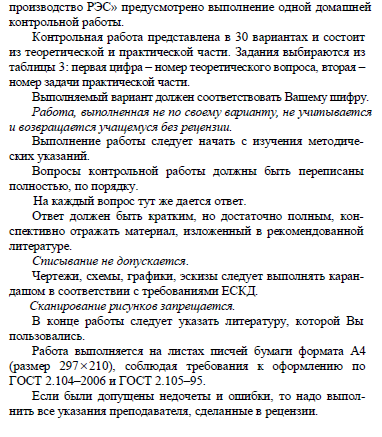 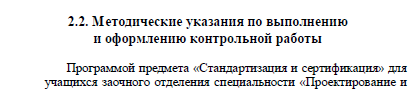 А.) Теоретическая часть: Принцип предпочтительностиБ.) Практическая часть: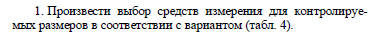 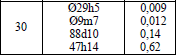 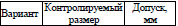 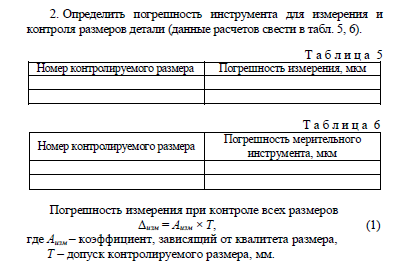 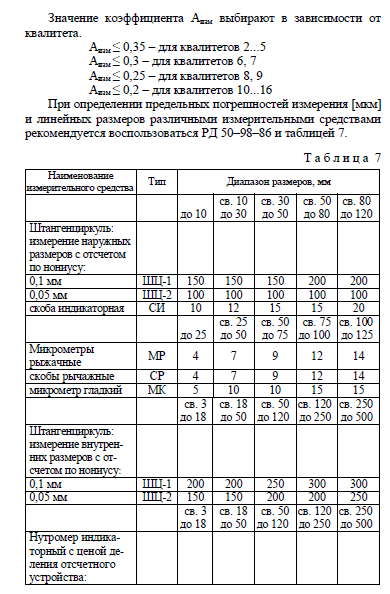 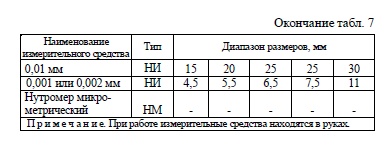 